Извещение о проведении аукциона по продаже физическим лицамГУП г. Москвы «Дирекция гаражного строительства» Нежилого помещенияДата извещения: 21 марта 2013г.Номер извещения: 0778-1-13ММСведения об объекте продажи: г. Москва, ЦАО, р-н Красносельский, Живарев пер., д. 8, стр. 1 площадь 404,4 кв. м, номера на поэтажном плане: подвал 1, помещение II, м/м 1 – комната 21; помещение II, м/м 10 – комната 28; помещение II, м/м 11, 12 – комната 29; помещение II, м/м 13,14 – комната 30; помещение II, м/м 15, 16 – комната 31; помещение II, м/м 17 – комната 32; помещение II, м/м 2 – комната 22; помещение II, м/м 3 – комната 23; помещение II, м/м 4 – комната 24; помещение II, м/м 5,6 – комната 25; помещение II, м/м 7,8 – комната 26; помещение II, м/м 9 – комната 27; подвал 2, помещение I, м/м 18 – комната 17; помещение I, м/м 19 – комната 18; помещение I, м/м 20 – комната 19; помещение I, м/м 21 – комната 20; помещение I, м/м 22 – комната 21; помещение I, м/м 23,24 – комната 22; помещение I, м/м 25 – комната 23; помещение I, м/м 26,27 – комната 24; помещение I, м/м 28 – комната 25; помещение I, м/м 29 – комната 26; помещение I, м/м 30,31 – комната 27; помещение I, м/м 32,33 – комната 28; помещение I, м/м 34,35 – комната 29; помещение I, м/м 36,37 – комната 30; помещение I, м/м 38,39 – комната 31; помещение I, м/м 40,41 – комната 32; помещение I, м/м 42,43 – комната 33; помещение I, м/м 44,45 – комната 34; помещение I, м/м 46,47 – комната 35.Схема объекта гаражного назначения с обозначением нежилого помещения, характеристика нежилого помещения, выставляемого на продажу, указана в приложенном файле  «Приложение №1 к извещению».Свидетельство о государственной регистрации от 19 марта 2012г. кадастровый номер: 77-77-12/003/2010-078, распоряжение Департамента имущества города Москвы от 17 января 2012г. № 42-рНачальная цена нежилого помещения – 53 686 000 (Пятьдесят три миллиона шестьсот восемьдесят шесть тысяч) руб. 00 копПорядок приема обращения физических лиц с заявками о покупке нежилого помещения осуществляется в соответствии с Порядком организации продажи, продажи объектов гаражного назначения и машино-мест Государственного унитарного предприятия города Москвы «Дирекция строительства и эксплуатации объектов гаражного назначения города Москвы», размещенным на официальном сайте ГУП - www.mskgarage.ru.Место, сроки, время подачи заявок и рассмотрение заявокПрием заявок осуществляет ГУП г. Москвы «Дирекция гаражного строительства» по форме, указанной в приложенном файле «Приложение №2 к извещению», по адресу: г. Москва, ул. Б. Дмитровка, д. 23/8, стр.3., с понедельника по четверг с 09:00 до 18:00, в пятницу с 09:00 до 17:00 (по московскому времени). Для регистрации заявок физические лица связываются с ответственными за регистрацию таких заявок сотрудниками ГУП по контактным телефонам Единого центра продаж ГУП: (495) 730-95-51.Начало приема заявок: 21 марта  2013 г.Окончание приема заявок: до 15:00  17 апреля 2013г.Дата, время и место подведения итогов-рассмотрения заявок:18 апреля 2013г. в 16:00  по московскому времени по адресу: г. Москва, Вознесенский пер., д. 11, стр. 1. 	В случае, если по окончании срока приема заявок подана только одна заявка, либо одна заявка, признанная соответствующей требованиям, договор купли-продажи заключается с лицом, подавшим такую заявку  по цене не менее начальной (минимальной) цены, указанной в извещении о проведении аукциона.В случае, если на приобретение нежилого помещения подано более 1 (одной) заявки от физических лиц проводится аукцион.Дата, время и место проведения аукциона:06 мая 2013г. в 14:10  по московскому времени по адресу: г. Москва, Вознесенский пер., д. 11, стр. 1.Регистрация участников аукциона производится по месту проведения аукциона за 30 мин. до начала аукциона.В аукционе принимают участие физические лица, подавшие заявки на приобретение нежилого помещения, в установленный период подачи заявок. Порядок проведения аукционаАукционная комиссия непосредственно перед началом проведения аукциона регистрирует явившихся на аукцион участников аукциона (их представителей). При регистрации участникам аукциона (их представителям) выдаются пронумерованные карточки (далее - карточки)Аукцион начинается с объявления аукционистом начала проведения (торгов) аукциона. После приглашения участников и объявлении о начале проведения     (торгов) аукциона, доступ в зал, где проводятся торги, прекращается. Аукцион проводится непосредственно  аукционистом, который оглашает:      Наименование аукциона.Предмет договора Начальную (минимальную) цену договора;“Шаг аукциона”; ФИО  участников аукциона, которые не явились на аукцион;Номера карточек, выданные участникам аукциона (или их представителям)  при регистрации и  участвующих  в объявленном аукционе;Правила проведения аукционаАукцион начинается с удара аукционного молотка и заканчивается ударом молотка. Все споры и разногласия разрешаются по ходу аукциона, после его окончания претензии не принимаются. Во время проведения аукциона его участникам запрещается покидать зал проведения аукциона, но участник аукциона имеет право сделать звонок по телефону и проконсультироваться со своими представителями, предварительно попросив разрешения у аукциониста. В данном случае торги приостанавливаются не более чем на пять минут. Аукцион проводится путем повышения начальной (минимальной) цены договора, указанной в извещении о проведении аукциона, на "шаг аукциона";“Шаг аукциона” устанавливается в размере двух процентов начальной (минимальной) цены договора, указанной в извещении о проведении аукциона; Началом торгов считается момент объявления начальной (минимальной) цены нежилого помещения. В процессе ведения торгов,  аукционист называет цену, а участники аукциона, в случае если они согласны заключить договор по объявленной цене, оповещают (сигнализируют) о своем согласии путём поднятия  карточки с номером;Аукционист объявляет номер карточки участника аукциона, который первым поднял карточку после объявления аукционистом начальной (минимальной) цены договора, увеличенной в соответствии с "шагом аукциона", а также новую цену договора, увеличенную в соответствии с "шагом аукциона", и "шаг аукциона", в соответствии с которым повышается цена;Аукцион считается оконченным, если после троекратного объявления аукционистом последнего предложения о цене договора ни один участник аукциона не поднял карточку. В этом случае аукционист объявляет об окончании проведения аукциона, последнее и предпоследнее предложения о цене договора, номер карточки и наименование победителя аукциона и участника аукциона, сделавшего предпоследнее предложение о цене договора.Победителем аукциона признается лицо, предложившее наиболее высокую цену договора.В случае если в аукционе участвовал один участник или при проведении аукциона не присутствовал ни один участник аукциона, либо в случае, если в связи с отсутствием предложений о цене договора, предусматривающих более высокую цену договора, чем начальная (минимальная) цена договора аукцион признается несостоявшимся. Заключается договор с лицом, признанным единственным участником аукциона, на условиях и по цене, которые предусмотрены заявкой на участие в аукционе, но по цене не менее начальной (минимальной) цены договора, указанной в извещении о проведении аукциона.Приложение № 1 к извещениюСхема объекта гаражного назначения с обозначением машино-мест указана в приложенном файле: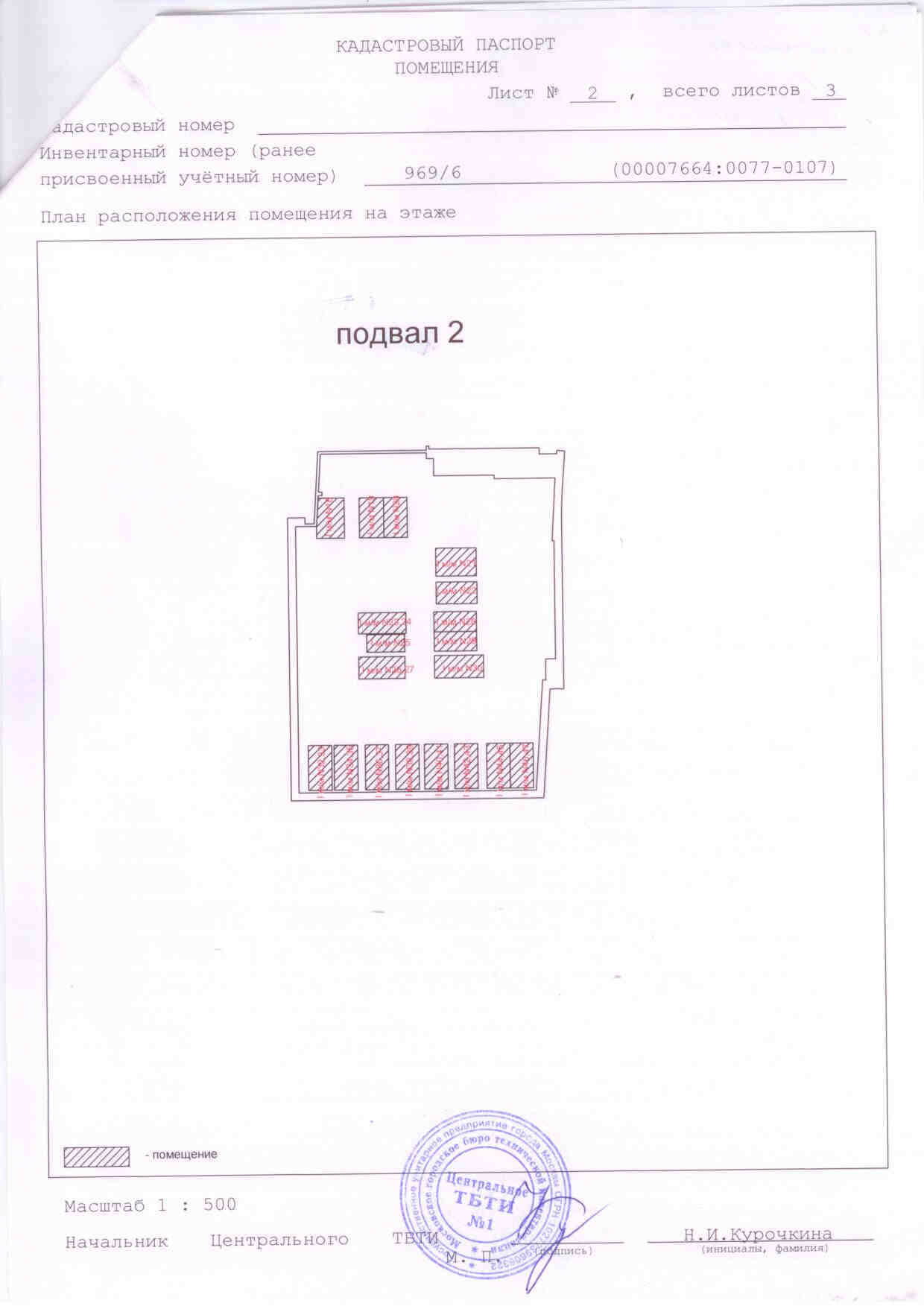 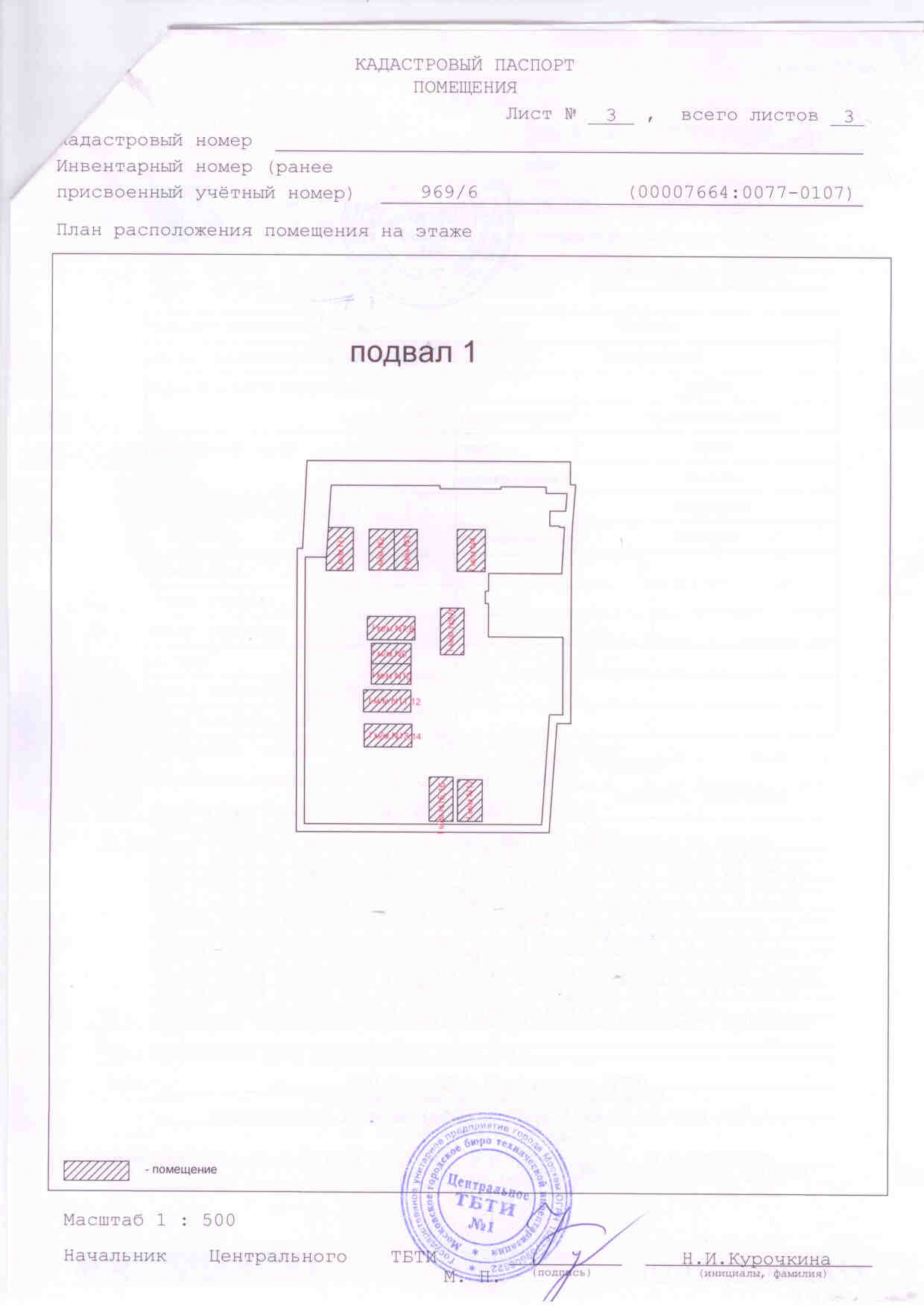 Характеристика машино-места, выставляемого на продажу: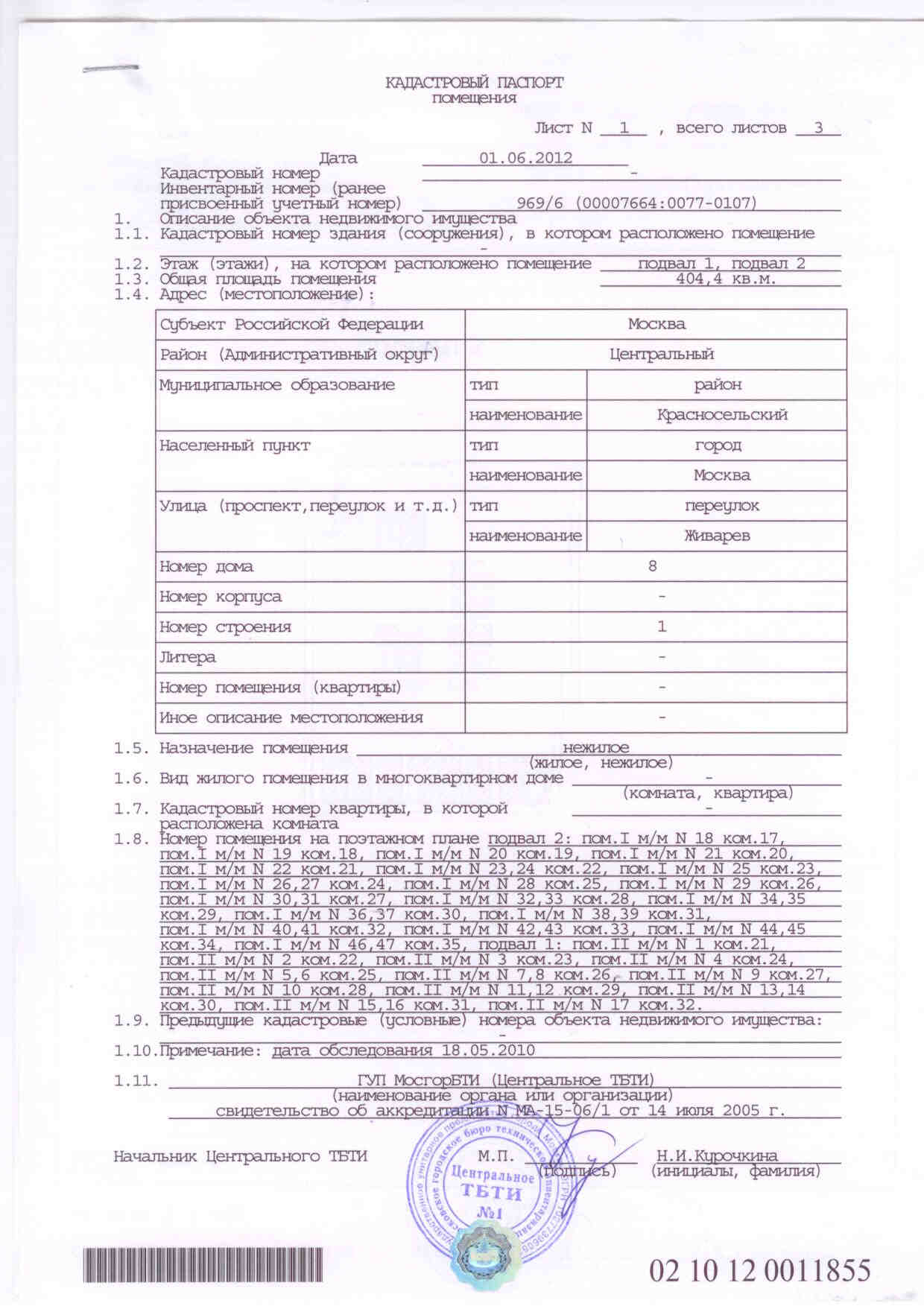 Приложение № 2 к извещениюФорма заявкиЗАЯВКА ДЛЯ ФИЗИЧЕСКИХ ЛИЦ НА ПОКУПКУ МАШИНО-МЕСТА  ПО АДРЕСУ ___________________________________________  № ___________(заполняется претендентом (его полномочным представителем))претендент   –      физическое лицо  (Ф.И.О. ) ______________________________________________ ___________________________________________________________________________________		          Документ, удостоверяющий личность *:……………………………………………………………………………………………Серия………….№…………………., выдан  «…..»……………………..г.……………………………………………………………………………………………………...(кем выдан)Место регистрации ** …………………………………………………………………………………………………………………………..Телефон ***………………………..Индекс…………………..Представитель претендента……………………………………………………………………………………………………………………………………………………………………………………………………………………................................................................(Ф.И.О. или наименование) действует на основании доверенности от «……..» ………………………г.  №………………Реквизиты документа, удостоверяющего личность представителя – физического лица,     или документа о государственной регистрации в качестве юридического лица представителя – юридического лица:…………………………………………………………………………………………………………………………………………………………………………………………………………………………………………………………………………………………………………………………………………………………………………………………………………………………………………….....................(наименование документа, серия, номер, дата и место выдачи (регистрации), кем и когда выдан)Претендент    –  Ф.И.О. или   представитель   Претендента……………………………………………………………………………………………………..,подавая  заявку на   приобретение  машино-места ……………………………………………………………………………………………………..…………………………………………………………………………………………………….,(объект гаражного назначения, строение/помещение, №, адрес……)обязуюсь:1.1. Соблюдать условия проведения продажи машино-мест, содержащиеся в извещении, в соответствии с  Порядком организации продажи, продажи объектов гаражного назначения и машино-мест Государственного унитарного предприятия города Москвы «Дирекция строительства и эксплуатации объектов гаражного назначения города Москвы» и в случае признания победителем заключить с ГУП г. Москвы «Дирекция гаражного строительства»  договор купли-продажи  и уплатить стоимость объекта  в порядке и в сроки,  установленные действующим законодательством и договором купли-продажи.С объектом продажи, его характеристиками и документацией по объекту ознакомлен, претензий не имею. Подпись Претендента __________________________________________________________(его полномочного представителя)							М.П.   Заявка принята ГУП г. Москвы «Дирекция гаражного строительства:______ час. ______ мин.   «_____» _______________ 200__г.   за   №___________________Уполномоченный представительГУП г. Москвы «Дирекция гаражного строительства _____________________________________________________________________						подпись, Ф.И.О.{*} – в случае указания некорретных (недостоверных) сведений, заявка признается несоответствующей требованиям;{**,***} – в случае указания неактуальных контактных данных ГУП г. Москвы «Дирекция гаражного строительства» не несет ответственности за неуведомление таких лиц о заключении договора купли - продажи.